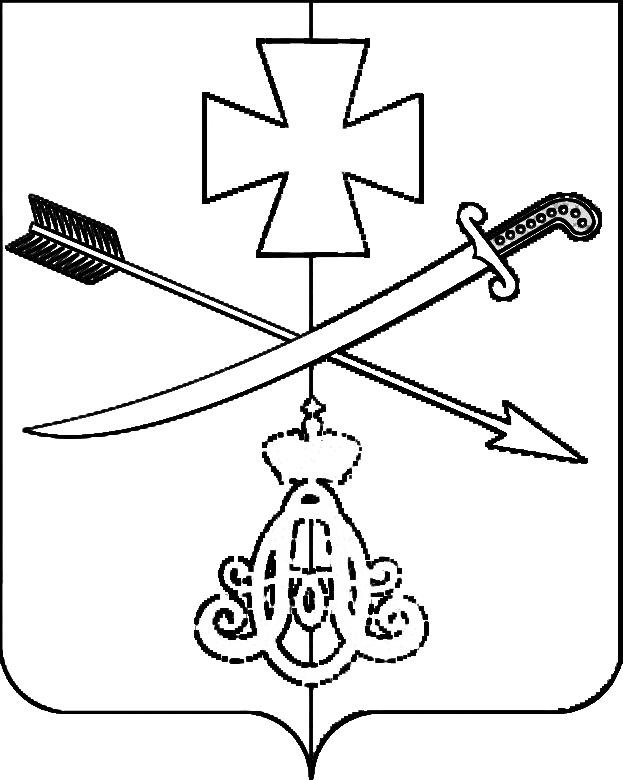 АДМИНИСТРАЦИЯНОВОМИНСКОГО СЕЛЬСКОГО ПОСЕЛЕНИЯКАНЕВСКОГО РАЙОНАПОСТАНОВЛЕНИЕ от  20.07.2020                                                                                                       № 97                                                                                                                                                                 ст-ца НовоминскаяО внесении изменений и дополнений в постановление администрации Новоминского сельского поселения от 12 октября 2018 года № 90  «Об утверждении  комплексной схемы организации дорожного движения на автомобильных дорогах общего пользования на территории Новоминского сельского поселения Каневского района Краснодарского края до 2030 года» (в редакции № 151 от 16.12.2019; № 35 от 11.03.2020)	В соответствии с требованиями действующего законодательства,п о с т а н о в л я ю:	1. Внести следующие изменения и дополнения в постановление администрации Новоминского сельского поселения от 12 октября 2018 года № 90 «Об утверждении  комплексной схемы организации дорожного движения на автомобильных дорогах общего пользования на территории Новоминского сельского поселения Каневского района Краснодарского края до 2030 года:        1.1.   Таблицу 4.2. пункта 4.1. «Перечень мероприятий по развитию сети дорог Новоминского сельского поселения Каневского района постановления изложить в редакции:«Таблица 4.2. Перечень мероприятий по развитию сети дорог Новоминского сельского поселения Каневского района           1.2. Таблицу 6.1. пункта  6 изложить в редакции:«Таблица 6.1. Оценка требуемых объемов финансирования                                                                                                  2           2. Постановление вступает в силу со дня его подписания.Глава Новоминского сельского поселения Каневского района                                                                                                                        А.В. Плахутин№ п/пМероприятиеПротяженность,кмСрок реализацииРемонт дорогРемонт дорогРемонт дорогРемонт дорог1ст. Новоминская ул. Хлеборобная0,5472019-20232ст. Новоминская ул. Черноморская0,4302019-20233ст.Новоминская пер. Котовского0,3872019-20234ст. Новоминская ул. Кубанская0,3462019-20235ст. Новоминская ул. Советская0,6052019-20236ст. Новоминская ул. Береговая0,5502019-20237ст. Новоминская пер. Запорожский0,4002019-2023 8ст.Новоминская пер. Котовского0,2022019-2023№ п/пНаименование мероприятияГоды реализацииОбъем финансирования, руб.Объем финансирования, руб.Объем финансирования, руб.Объем финансирования, руб.Объем финансирования, руб.Непосредственный результат реализации мероприятия№ п/пНаименование мероприятияГоды реализациивсегов разрезе источников финансированияв разрезе источников финансированияв разрезе источников финансированияв разрезе источников финансированияНепосредственный результат реализации мероприятия№ п/пНаименование мероприятияГоды реализациивсегокраевой бюджетрайонный бюджетместный бюджетвнебюджетные источникиНепосредственный результат реализации мероприятия1Инвентаризация с оценкой технического состояния всех инженерных сооружений на автомобильных дорогах и улицах поселения, определение сроков и объёмов необходимой реконструкции или нового строительства2018-20301350--1350-инвентаризация с оценкой технического состояния всех инженерных сооружений на автомобильных дорогах и улицах поселения, определение сроков и объёмов необходимой реконструкции или нового строительства2Разработка проекта организации дорожного движения2018-2030870--870-разработка проекта организации дорожного движения3реконструкция дороги регионального значения «Краснодар – Ейск» и  «Ейск  -  Ясенская  -  Копанская  -  Новоминская» с доведением параметров до I технической категории2018-20303218213000021821--Повышение доступности услуг4соединение автодороги  «Ейск  -  Новоминская»  с автотрассой «Ейск  -  Краснодар» севернее промышленной зоны ст. Новоминской по проектируемому путепроводу через железную дорогу2018-2030689404000028940--Повышение доступности услуг4Для обеспечения безопасности дорожного движения проектом принято решение ликвидации некоторых существующих выездов с жилых улиц станицы на региональную автодорогу2018-2030198301000050004830-Повышение доступности услуг5предусмотрено прохождение улиц-дублеров и размещение автомобильных развязок на примыканиях основных жилых улиц к автодороге «Ейск-Краснодар»2018-203097805200002000057805-Повышение доступности услуг6предусматривается реконструкция существующих автомобильных дорог, связывающих населенные пункты2018-20303095022000005000059502-Повышение доступности услуг7прокладка новых жилых улиц для связи проектируемых кварталов с центрами населенных пунктов общей протяженностью: в ст. Новоминской – 34,3 км2018-2030590870400000-190870-Повышение доступности услуг8организация центров придорожного обслуживания вдоль автодороги «Ейск-Краснодар»2018-2030297609--297609-Повышение доступности услуг9Строительство участков дорог местного значения в направлениях «Новоминская- Ленинградская» и « Новоминская- Александровская»2018-2030304719304719---Повышение доступности услуг10строительство автодороги местного значения от х.Восточный  в  южном  направлении до автодороги  «Ейск  -  Ясенская  - Копанская - Новоминская» протяженностью 1,2 км2018-2030160080160080---Повышение доступности услуг11Реконструкция автодороги г. Краснодар – г. Ейск (56,474 км  в территории района)2018-2030282370282370---Повышение доступности услуг12реконструкция г. Ейск – ст. Ясенская-ст. Копанская – ст. Новоминская (30,695 км в территории района)2018-2030214869214869---Повышение доступности услуг13Реконструкция автодороги ст. Стародеревянковская – ст. Новодеревянковская (38,790 км в пределах района)2018-2030271097271097---Повышение доступности услуг14Приобретение и установка дорожных знаков2018-2030327090--327090-Повышение безопасности дорожного движения15Строительство искусственных неровностей2018-2030164806--164806-Повышение безопасности дорожного движения16Текущий ремонт автомобильных дорог местного значения в гравийном исполнении2018-203019341100003419000-повышение качества дорог17Строительство и ремонт тротуаров2018-203086709--86709-автомобильные дороги регионального или межмуниципального  и местного значения, и искусственные сооружения на них должны отвечать действующим нормам и правилам18Нанесение дорожной разметки2018-203029803-200009803-автомобильные дороги регионального или межмуниципального и местного значения, и искусственные сооружения на них должны отвечать действующим нормам и правилам19Организация уличного освещения автомобильных дорогдо 203021489050000-164890-Повышение безопасности20Строительство автостоянок около объектов обслуживаниядо 2030209781---209781создание комфортных условий для граждан21Организация остановок общественного транспорта2018-203039610--39610-Повышение доступности услуг22Строительство новых объектов инфраструктуры автосервиса2018-2030309751---309751Повышение доступности услуг23Ремонт ул. Хлеборобной20203 866 6453673312,75193332,25автомобильные дороги регионального или межмуниципального и местного значения, и искусственные сооружения на них должны отвечать действующим нормам и правилам24.Ремонт ул. Черноморской20203 066 3182913002,1153315,9автомобильные дороги регионального или межмуниципального и местного значения, и искусственные сооружения на них должны отвечать действующим нормам и правилам25.Ремонт пер. Котовского20202 923 5312777354,45146174,55автомобильные дороги регионального или межмуниципального  и местного значения, и искусственные сооружения на них должны отвечать действующим нормам и правилам26.Ремонт ул. Кубанской20203 084 3322930115,4154216,6автомобильные дороги регионального или межмуниципального и местного значения, и искусственные сооружения на них должны отвечать действующим нормам и правилам27.Ремонт ул. Советской20215 046 868,804774211,44272657,36автомобильные дороги регионального или межмуниципального  и местного значения, и искусственные сооружения на них должны отвечать действующим нормам и правилам28.Ремонт пер.Запорожского20212 816 658,002664487,89152170,11автомобильные дороги регионального или межмуниципального  и местного значения, и искусственные сооружения на них должны отвечать действующим нормам и правилам29.Ремонт ул.Береговой  20213 295 861,203117802,12178059,08автомобильные дороги регионального или межмуниципального  и местного значения, и искусственные сооружения на них должны отвечать действующим нормам и правилам30.Ремонт пер. Котовского20211 528 791,601446198,5582593,05автомобильные дороги регионального или межмуниципального  и местного значения, и искусственные сооружения на них должны отвечать действующим нормам и правиламВСЕГО:29972518,626289619,71461022747264,9519532